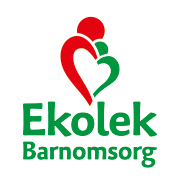 Ekolek barnomsorg ABUppsägning av plats, pedagogisk omsorgVårdnadshavareSist placeringsdagBarnets personnummerBarnets NamnKryssa för alternativFlyttning från kommunenFlyttning inom kommunenFöräldraledighetArbetslödAnnan barnomsorgNamn:Adress:Datum och underskrift av vårdshavande:Datum och underskrift av vårdshavande:Dagbarnvårdarens namn: